University of California 4-H Youth Development Program - ProjectsRevised: 7/1/2023
“Learn by doing” in an atmosphere where learning is fun is a basic philosophy of 4-H. The project is where learn-by-doing takes place. Within the project, members find things to learn, to do, to make, and to explore.A 4-H project is:Planned work in an area of interest to the 4-H member.Guided by 4-H adult volunteers who are project leaders.Aimed at planned objectives that can be attained and measured.Summarized by some form of record keeping.A minimum of six hours of project instruction.Each year, a 4-H member enrolls in at least one project. Members enrolling for the first time should be encouraged to take on only one project. As members gain experience, the size of the project may be increased, or additional projects may be selected.  Some project groups meet once a week. Others meet once or twice a month. The purpose of these meetings is to guide the members in gaining knowledge, attitudes, skills, and habits needed to complete their work successfully.  Check with your county office to see which projects are currently being offered in your county. The availability of a project depends upon whether an adult volunteer is available to lead it.Note: Many of these project names act as umbrellas for specific topics.  For example, a 4-H Club may offer an "Arts and Crafts" project that focuses on glass etching, porcelain dolls, or another topic.  Please check with your 4-H Club Leader for a specific list of projects your 4-H Club offers.Positive Youth Development
4-H is designed to support the positive and successful development of all youth. 4-H volunteer leaders are essential partners in creating a positive environment by focusing on the strengths of youth and providing positive ways for youth to meet their basic needs.  http://4h.ucanr.edu/About/Mission/ Youth-Adult Partnerships
Youth-adult partnerships are shown to be one of the most effective ways to engage both youth and adults in meaningful activities which contribute to positive youth development.  http://4h.ucanr.edu/About/Framework/YAP/ 4-H Record Book
Most projects encourage 4-H members to record their learning experiences with the Annual Project Report, http://ucanr.edu/sites/uc4-h/resources/members/recordbook/ For Adult 4-H Volunteer Leaders
Project Leaders Resource: https://4h.ucanr.edu/Resources/Volunteers/Project_Leader_Resources/Safety
Safety is an important consideration in all 4-H projects.  Please review the Clover Safety Fact Sheets. https://safety.ucanr.edu/4-H_Resources/4-H Curriculum 
Curriculum is available at: ANR Publications (https://4h.ucanr.edu/Resources/Curriculum/) and National 4-H Mall (https://shop4-h.org/pages/curriculum).4-H Age
This is the age by December 31 of the program year.Civic EngagementCivic EngagementCivic EngagementCivic EngagementCivic EngagementNational 4-H CategoriesPrimary ProjectDescriptionPrimary 
(4-H age: 
5-8 years old)Examples ofProject Sub-TypeLeadership and Personal DevelopmentAmbassador Leadership (4-H age: 14 & older)A project in which a member is selected as an ambassador. Learn how an ambassador assists their county and members. Resource: https://4h.ucanr.edu/Projects/Leadership/County_Ambassadors/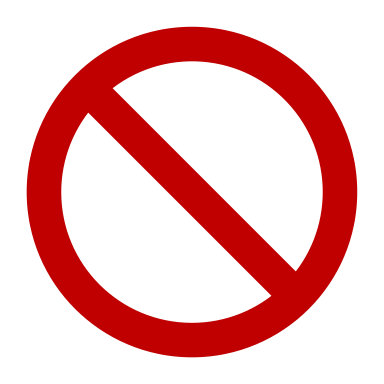 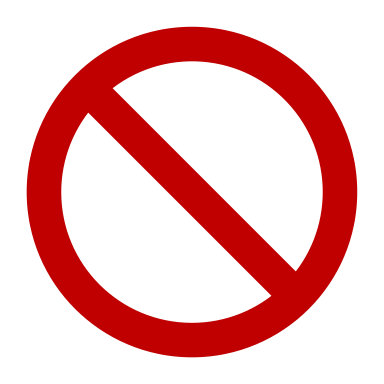 Leadership and Personal DevelopmentBeginning 4-HA project for new 4-H members which provides the opportunity to "sample" different projects.Leadership and Personal DevelopmentBeginning 4-H 
(4-H age: 5 to 8)For members under the age of nine to participate in; project may include basic sampling of other projects.Leadership and Personal DevelopmentCareer ExplorationLearn about career opportunities through individual or group study under the direction of a leader.Agribusiness, Juntos, entrepreneurship, Pathways to Your Future (grades 9 to 12)Leadership and Personal DevelopmentFair PreparationLearn what to expect and how to prepare for participation at the fair. May include how to fill out fair entries and prepare a still exhibit, what supplies to bring to fair, how to prepare for fair camping, your local fair culture, or any other topic that will help to make a member's fair experience successful.Leadership and Personal DevelopmentGroup-DeterminedAny project which a group has determined it wishes to do.Leadership and Personal DevelopmentLeadership DevelopmentLearn about leadership for an individual, group and organization.  Build your own leadership skills through public speaking, project management, communication, organization, and negotiation.Club officer, iGrow, iThrive, CloverbudLeadership and Personal DevelopmentRecord KeepingLearn about records management and the practice of identifying, classifying, archiving, preserving, and destroying records.  Many projects may focus on 4-H record books. https://4h.ucanr.edu/Resources/Member_Resources/RecordBook/Record booksLeadership and Personal DevelopmentSelf-DeterminedAny project which a member wishes to engage in for which there is not already a project category.Leadership and Personal DevelopmentTeens as Teachers (TAT)Using a cross-age teaching model, this project utilizes older 4-H youth as teen teachers in facilitating nutrition education lessons teaching younger youth basic nutrition and cooking skills through hands-on cooking lessons. Resource:  https://4h.ucanr.edu/Resources/Teens-as-Teachers/Cooking Academy, Youth Experiencing Science (YES!), Mindful MeCivic Engagement (continued)Civic Engagement (continued)Civic Engagement (continued)Civic Engagement (continued)Civic Engagement (continued)National 4-H CategoriesPrimary ProjectDescriptionPrimary 
(4-H age: 
5-8 years old)Examples ofProject Sub-TypeCivic EngagementCivic EngagementLearn to make a positive difference in one’s community and developing the combination of knowledge, skills, values, and motivation. Youth will learn to engage within communities on many scales--from local to global--making contributions that reinforce their sense of purpose and strengthening their sense of belonging with peers and community adults. More information on California 4-H civic engagement projects is available at https://4h.ucanr.edu/Projects/CivicEngagement/Civic EngagementConsumer Economics/ EducationFor the member who is interested in wise purchasing for themselves and others. Members will learn to balance needs, wants, and resources by setting priorities and weighing alternative. Resource: https://4h.ucanr.edu/Projects/Project_Sheets/Civic EngagementDomestic Exchanges4-H members and volunteer leaders establish a two-way exchange with 4-Hers from another state or another county within California.  The groups take turns hosting one another on consecutive summers. Civic EngagementEconomics & BusinessThis project helps prepare youth to be successful as they enter the market and learn basic economic principles of a free market system, investigate the stock, bond, fund, cash, and futures markets, and explore U.S. industries and their impacts on the American economy. Resource: https://4h.ucanr.edu/Projects/Project_Sheets/Civic EngagementGlobal EducationFoster cross-cultural awareness, cooperation and understanding about other countries.  Learn to live and work effectively in a global society. Resource: https://4h.ucanr.edu/Projects/Project_Sheets/Civic EngagementHi 4-H (grades 9 to 12)A Civic Engagement and Community Pride project for high school 4-H members.Civic EngagementMarketingAn advanced study in any project field. A special study (including tours) of different types of businesses, a roadside stand, or the commodity marketing program.Community / Volunteer ServiceCommunity ServiceIn this project youth learn the value of helping others, develop leadership, communication, organizational skills, and a sense of empowerment, and build self-esteem from the positive results of their service.4-H Million TreesCommunity / Volunteer ServiceYouth-led Participatory Action Research (YPAR)Youth-led Participatory Action Research (YPAR) is designed to empower youth and center youth voices in Policy, Systems, and Environmental change interventions and community leadership. YPAR’s adaptive, flexible approach trains youth to design and conduct a research project based on the questions and concerns they have about their school and/or community. Resource: https://uccalfresh.ucdavis.edu/initiatives/ye/yparCommunity / Volunteer ServiceService LearningLearn how to step-up a community service project to a service-learning project and make a greater impact on your community while learning new skills. https://4h.ucanr.edu/Projects/CivicEngagement/service_learning/Civic Engagement (continued)Civic Engagement (continued)Civic Engagement (continued)Civic Engagement (continued)Civic Engagement (continued)National 4-H CategoriesPrimary ProjectDescriptionPrimary 
(4-H age: 
5-8 years old)Examples ofProject Sub-TypeCommunications and Expressive ArtsAmerican Sign LanguageYouth learn how to “talk” with their hands and “listen” with their eyes using American Sign Language (ASL). Explore the language, culture, and history of the Deaf community. Interact with the Deaf community by using the basics of ASL. 
Resource: https://4h.ucanr.edu/Projects/Project_Sheets/Communications and Expressive ArtsArts & CraftsLearn life skills and grow in project knowledge while making creative items or projects by hand. The project will teach skills, techniques and tools in drawing, painting, fiber arts, papercrafts, and more. This includes but is not limited to, any of the following: jewelry making, fly tying, macramé, decoupage, stained-glass, making, pottery, ceramics, and hobbies such as coin or stamp collecting.Beginner, Intermediate, Advanced, Book binding, Bracelet making, Calligraphy, Candle making, Card making, Decoupage, Drawing, Fly tying, Jewelry making, Macramé, Painting, Papercraft, Scrapbooking, Stained-glass making, Tie-dye, pottery, ceramics, and hobbies such as coin or stamp collectingCommunications and Expressive ArtsCeramics & Clay ArtsLearn how to make items or projects out of clay. Depending on your skill level, you may learn how to make clay items using a variety of hand building methods and/or wheel throwing and there may be an age requirement. This project could include glaze application, decoration techniques, firing processes, design critique and aesthetics, and history of ceramics.Beginner, Intermediate, Advanced (age 9 & older)Communications and Expressive ArtsCommunicationsDevelop oral and written communication skills.  Learn about various methods used to communicate including speech and writing.  Project may elect to focus on various historical or modern technologies used for communication. 
Resource: https://4h.ucanr.edu/Projects/Project_Sheets/Creative Writing, Social MediaCommunications and Expressive ArtsCultural ArtsLearn about and/or participate in leisure-time activities that enhance the quality of life. These activities include, but are not limited to dance, drama, theatre arts, music, singing, and museum work.Dance, drama, theatre arts, music, singing, museum workCommunications and Expressive ArtsDanceLearn the history and various styles of dance. Leader may wish to specify type of dance that will be taught in the project.Communications and Expressive ArtsDrama & Theater ArtsLearn about everything involved with theatre!  Members work together to develop a performance including music, dance, acting, stage creation, and scripts.PuppetsCommunications and Expressive ArtsGraphic ArtsMembers will learn the art of printmaking and drawing, using either historical or modern techniques.Civic Engagement (continued)Civic Engagement (continued)Civic Engagement (continued)Civic Engagement (continued)Civic Engagement (continued)National 4-H CategoriesPrimary ProjectDescriptionPrimary 
(4-H age: 
5-8 years old)Examples ofProject Sub-TypeExamples ofProject Sub-TypeCommunications and Expressive ArtsHobbiesHobbies are practiced for interest and enjoyment.  Various 4-H hobby projects may focus on collecting, art, making, or tinkering.Communications and Expressive ArtsLanguageLearn to speak a language. This project may focus on how to speak, listen to, read, or write or the culture and history of language speaking communities.Spanish, French, etc.Spanish, French, etc.Communications and Expressive ArtsLeathercraftLearn to design, make, and decorate leather furnishings and wardrobe items. Communications and Expressive ArtsMusic & InstrumentsLearn to play one or various instruments. May include information on writing and reading music.GuitarGuitarCommunications and Expressive ArtsSinging/VocalLearn and explore areas of expression using the body and voice to convey a message in a performance through pitch, diction, dynamics, etc.Communications and Expressive ArtsPhotographyLearn to use photographic equipment and take and/or develop photographs.Communications and Expressive ArtsPublic SpeakingMembers will learn how to properly prepare and give a demonstration or talk. This may include any number of props education in areas such as posters and PowerPoint. May include members participating in events such as Presentation Day. Resource: https://4h.ucanr.edu/Projects/Project_Sheets/PresentationPresentationCommunications and Expressive ArtsRadio BroadcastingLearn aspects of radio broadcasting which could include writing scripts, conducting interviews, recording skills, technical audio editing, and the history of radio while gaining leadership skills, reading, and speaking confidence, and connection with the local community. May include partnership with local radio stations.Communications and Expressive ArtsScrapbookingLearn how to make a scrapbook to commemorate events or people using photos, mementos, and basic scrapbooking tools. Communications and Expressive ArtsTabletop GamingThis project introduces youth to the fundamentals of game theory and game mechanics through experiential playing and reflection on games. 
Resource: https://4h.ucanr.edu/Projects/Project_Sheets/Communications and Expressive ArtsVideo ProductionLearn about the science of videotaping, editing, and distributing a finished product. Resource: https://4h.ucanr.edu/Projects/Project_Sheets/Film making, TV production, Stop Motion AnimationFilm making, TV production, Stop Motion AnimationHealthy LivingHealthy LivingHealthy LivingHealthy LivingHealthy LivingNational 4-H CategoriesPrimary ProjectDescriptionPrimary 
(4-H age: 
5-8 years old)Examples ofProject Sub-TypeHealthCake DecoratingMembers learn how to decorate a cake according to their tastes. Cakes may vary from advanced to very basic. The project may be designated for beginners to advanced skill levels. Resource: https://4h.ucanr.edu/Projects/Project_Sheets/Cake Decorating: Begineer, AdvancedHealthBakingIn this project, youth learn about foods by partnering in the kitchen to plan and create baked goods. They explore the science, nutrition and history of baking while promoting healthy eating and resource management. Resource: https://4h.ucanr.edu/Projects/Project_Sheets/HealthBread makingLearn the many methods and history of bread making. May include traditional practices or machine practices. May include commercial introduction. Resource: https://4h.ucanr.edu/Projects/Project_Sheets/HealthCooking In this project, youth learn about foods by partnering with adults in the kitchen to plan and cook food, explore the science, nutrition, and history of cooking while promoting healthy eating and resource management.Resource: https://4h.ucanr.edu/Projects/Project_Sheets/Advanced Cooking, International cooking, Outdoor cookingHealthFood PreservationIn this project youth will learn a variety of food preservation methods while making delicious foods, explore fun facts about nutrition, produce, and history of food preservation and engage in real life applications of science and mathematics such as heat transfer, chemistry, and measuring. Resource: https://4h.ucanr.edu/Projects/Project_Sheets/Beginner, Intermediate, AdvancedHealthFoodsLearn how to shop for, prepare, and serve nutritious food safely, and how to maintain good health through a good diet. Food may be whatever the leader selects, with subcategories including but not limited to: Beginning, Dairy, International, Nutritional, and Preservation.Begineer, Intermediate, Advanced, Candy making, Dairy, International, Nutritional, PreservationHealthHealthThis project concentrates on personal health and well-being. Learn how to stay healthy by understanding basic health concepts. Participate in community health education and learn about different health services and related public misconceptions. Resource: https://4h.ucanr.edu/Projects/Project_Sheets/HealthJunior Master Food PreserverRequires County Director and Advisor approval with participation of a Certified Master Food Preserver. Youth must have completed the Beginning Food Preservation Project. Youth will extend their knowledge of the science and art of safe home food preservation and to extend this knowledge with others in their communities. Resource: https://4h.ucanr.edu/Projects/HealthyLiving/Jr_Master_Food_Preserver_4-H_Project_/Beginner HealthMindfulnessMindfulness is the practice of paying attention in the present moment and accepting it without judgement. Being mindful is to experience moments with openness and to be aware of the present. Resource: https://4h.ucanr.edu/Projects/Project_Sheets/Healthy Living (continued)Healthy Living (continued)Healthy Living (continued)Healthy Living (continued)Healthy Living (continued)National 4-H CategoriesPrimary ProjectDescriptionPrimary 
(4-H age: 
5-8 years old)Examples ofProject Sub-TypeHealthPhysical FitnessLearn how to increase physical activity in a safe and fun atmosphere. Youth can participate in a variety of fitness projects including yoga, surfing, hiking, running, walking, strength training and more. Resource: https://4h.ucanr.edu/Projects/Project_Sheets/Kayaking, surfing, hiking, runningHealthSchool WellnessYouth partner with adult leaders to promote health and wellness on their school campus. Resource: https://4h.ucanr.edu/Projects/Project_Sheets/HealthSportsParticipate in and/or referee any group or individual sport including but not limited to volleyball, softball, soccer, basketball, football, skiing, sailing, roller-skating, and relays. Project can provide youth with the opportunity to build athletic skills and group communication. Participate in boosting public awareness. Resource: https://4h.ucanr.edu/Projects/Project_Sheets/Bowling, Football, Golf, Soccer, VolleyballHealthStress ManagementIn this project, youth partner with caring adults to explore ways they can reduce and manage their stress. Resource: https://4h.ucanr.edu/Projects/Project_Sheets/HealthYogaYoga is a type of physical activity that combines physical movement with breathing and focused concentration. Youth in the 4-H Yoga project learn breathing exercises, physical postures, and mindful practices that help strengthen the mind and body. Resource: https://4h.ucanr.edu/Projects/Project_Sheets/Personal SafetyFirst AidLearn about life-saving methods such as CPR and first-aid. May include certification. Resource: https://4h.ucanr.edu/Projects/Project_Sheets/CPRPersonal SafetyEmergency Preparation & ManagementLearn about emergency preparation for individuals, families, and communities. Projects may make evacuation maps, emergency kits, and certify youth in the Community Emergency Response Team (CERT) process. Resource: https://4h.ucanr.edu/Projects/Project_Sheets/Personal SafetySafetyLearn to understand and practice the general concepts of personal safety, environmental safety, and public safety. May include self-defense as well as first-aid training. Resource: https://4h.ucanr.edu/Projects/Project_Sheets/First Aid, Fire Safety, Self-defenseScience, Technology, Engineering and Math (STEM)Science, Technology, Engineering and Math (STEM)Science, Technology, Engineering and Math (STEM)Science, Technology, Engineering and Math (STEM)Science, Technology, Engineering and Math (STEM)Ag in the ClassroomAg in the ClassroomLearn about both commercial and non-commercial agricultural practices in a classroom environment. More information about California Ag in the Classroom is available at https://learnaboutag.org Science, Technology, Engineering and Math (STEM) - continuedScience, Technology, Engineering and Math (STEM) - continuedScience, Technology, Engineering and Math (STEM) - continuedScience, Technology, Engineering and Math (STEM) - continuedScience, Technology, Engineering and Math (STEM) - continuedNational 4-H CategoriesPrimary ProjectDescriptionPrimary 
(4-H age: 
5-8 years old)Examples ofProject Sub-TypeAnimal ScienceAlpacas (4-H age: 9 & older)Learn about Alpacas, their care and management. May also include information on their use as a wool or pack animal. Resource: https://4h.ucanr.edu/Projects/Project_Sheets/Animal ScienceAmphibiansLearn about the care, feeding, management and characteristics of a variety of reptiles and amphibians. If they choose, members may care for one of these as a pet. These species may include Snakes, Turtles and Tortoises, and Lizards. Resource: https://4h.ucanr.edu/Projects/Project_Sheets/Toads, frogsAnimal ScienceAnimal HusbandryAnimal husbandry is all about caring for animals. Most definitions specify farm or production animals, but the term can be applied to companion animals. This is a multifaceted topic including ethical consideration, food safety, sustainability and more. Resource: https://4h.ucanr.edu/Projects/Project_Sheets/Animal ScienceAvian BowlLearn, study, and memorize avian facts and become proficient in poultry management and related subjects. Test knowledge through participating in Avian Bowls at the local, statewide, and national level. Resources: https://national4hpoultry.ca.uky.edu/content/avian-bowlAnimal ScienceBeesLearn about bees and their care and required equipment. Member may man4-H age one or more hives while learning about the handling and sale of honey and the bee industry. Resource: https://4h.ucanr.edu/Projects/Project_Sheets/Animal ScienceBirdsExplore different types of birds from across the globe. This project may also help youth learn about the types of birds that fit into their family's lifestyle and how to be an excellent caretaker of their pet. The project may include topics such as identifying different bird species and their characteristics, and more. Resource: https://4h.ucanr.edu/Projects/Project_Sheets/Exotic, Pigeons, Emus and Ostrichs (4-H age: 9 & older)Animal ScienceCatsLearn about the care and feeding of household cats. May include management and grooming. Cats may be raised for pets, shows, or breeding. Resource: https://4h.ucanr.edu/Projects/Project_Sheets/Animal ScienceBeef Cattle (4-H age: 9 & older)Learn about the raising, care, management, judging and showing of cattle. Animals may be raised for meat, show, sale, or breeding. Members may raise animals for meat or for breeding. Opportunities are available for non-owners, but ownership is preferred. Subcategories include Calf Processing, replacement Heifer, and Veal Calf. Resource: https://4h.ucanr.edu/Projects/Project_Sheets/Replacement Heifer, Calf Processing, Veal Calf, Market/Meat BeefAnimal ScienceDairy Cattle (4-H age: 9 & older)Learn about dairy cattle, their care and management. Members may raise animals for milk, breeding, or sale as bred heifers. Ownership is preferred. Opportunities are available for non-owners. Resource: https://4h.ucanr.edu/Projects/Project_Sheets/(Dairy) Replacement HeiferAnimal ScienceCaviesLearn the care, feeding, and management of cavies (guinea pigs). Members may raise animals for pets, market, showing, or breeding. Resource: https://4h.ucanr.edu/Projects/Project_Sheets/Science, Technology, Engineering and Math (STEM) - continuedScience, Technology, Engineering and Math (STEM) - continuedScience, Technology, Engineering and Math (STEM) - continuedScience, Technology, Engineering and Math (STEM) - continuedScience, Technology, Engineering and Math (STEM) - continuedNational 4-H CategoriesPrimary ProjectDescriptionPrimary 
(4-H age: 
5-8 years old)Examples ofProject Sub-TypeAnimal ScienceDogLearn about dogs, their care, and their feeding. May include obedience training of animal. Subcategories include Agility, Care and Training, and Stock. Resource: https://4h.ucanr.edu/Projects/Project_Sheets/Agility, Care and Training, StockAnimal ScienceGuide Dogs and Service Animals (approval required)Raise a puppy for Guide Dogs for the Blind, Inc., or a similar association. Applications are required and may be obtained through the 4-H office. Resource: https://4h.ucanr.edu/Projects/Project_Sheets/Animal ScienceEquine Hippology/Judging (4-H age: 9 & older)Hippology focuses around four phases: horse judging, written examination and slide identification, ID stations and team problem solving. The goal for this project is to prepare members for state and national contests. Resource: https://ucanr.edu/sites/4H_Equine/Animal ScienceHorses and/or Ponies (4-H age: 9 & older)Learn how to care for, feed, and ride a horse of pony. The animal may be either owned or leased. Handicapped riding and the "horseless project" (learning about equines without access to one) are offered in some counties. Subcategories of this project include Breeding, Draft, Drill, Judging, Driving, English, Gymkhana & Dressage, Miniature, Trail Riding, and Western. More information on California 4-H Horse projects is available at https://ucanr.edu/sites/4H_Equine/ and https://4h.ucanr.edu/Projects/Project_Sheets/Gymkahana, English, Drill, Horsemanship, Miniature, Trail, Western, HorselessAnimal ScienceGoats (4-H age: 9 & older)Learn about goats and their general care, management, and various uses. Members may raise animals for pets, meat, breeding, sale, or show."Goatless" projects may be offered. Resource: https://4h.ucanr.edu/Projects/Project_Sheets/Angora, Pack, Goatless, Breeding, Dairy, Market/MeatAnimal ScienceGoats: Dairy 
(4-H age: 9 & older)Learn about dairy goats, their care and management. Members may raise animals for market, milk, or breeding. Opportunities are available for non-owners and owners alike. Resource: https://4h.ucanr.edu/Projects/Project_Sheets/Animal ScienceGoats: Market/Meat 
(4-H age: 9 & older)Learn about meat goats and their care and management. Animals may be raised for meat, show, sale, or breeding. Resource: https://4h.ucanr.edu/Projects/Project_Sheets/Animal ScienceGoats: NigerianGoat project focused on Nigerian dwarf goats.PackAnimal ScienceGoats: PygmyGoat project focused on pygmy goats.PackAnimal SciencePoultryLearn about domesticated birds used for meat and egg production to fancy breeds being shown in competition which include ducks, chickens, and turkeys. Learn how to care for and raise chickens, responsibility and humanely, best management practices used on farms and industry, value of poultry meat and eggs in human nutrition and how to grade eggs, and showmanship and showing techniques; breeds and anatomy of various types. Resource: https://4h.ucanr.edu/Projects/Project_Sheets/Chickens, Turkeys, Ducks, Quail, Judging, Emu, and Ostrich (no primary members)Science, Technology, Engineering and Math (STEM) - continuedScience, Technology, Engineering and Math (STEM) - continuedScience, Technology, Engineering and Math (STEM) - continuedScience, Technology, Engineering and Math (STEM) - continuedScience, Technology, Engineering and Math (STEM) - continuedNational 4-H CategoriesPrimary ProjectDescriptionPrimary 
(4-H age: 
5-8 years old)Examples ofProject Sub-TypeAnimal SciencePoultry: Market/MeatLearn how to properly care for raising market poultry (chickens, turkeys, and ducks) responsibly and humanely. Focus on meat production and understanding where our food sources start. Resource: https://4h.ucanr.edu/Projects/Project_Sheets/Turkey, Chicken, Duck, QuailAnimal ScienceLlamas 
(4-H age: 9 & older)Learn about llamas and their care and management. May include information on their use as pack or wool animals. Resource: https://4h.ucanr.edu/Projects/Project_Sheets/Animal ScienceLivestock Judging 
(4-H age: 9 & older)Learn how to judge various species of livestock according to breed or market specifications. May include, but are not limited to, species such as Cow, Horse, Sheep, Goat, Swine, Turkey, Chicken, Rabbit, Cavies, Dogs, and dairy species such as cows, sheep and goats. May include instruction in carcass and egg judging. 
Resources: http://4h.ucanr.edu/Projects/STEM/SET_Projects/Animal/SLJC/ and https://4h.ucanr.edu/Projects/Project_Sheets/Animal ScienceRabbitsLearn the care, feeding, and management of rabbits. Members may raise animals for pets, fur, show, meat, or breeding. Resource: https://4h.ucanr.edu/Projects/Project_Sheets/Animal ScienceRabbits: Market/MeatLearn the care, feeding, management, and breeding of rabbits raised for meat production.Animal ScienceReptilesLearn about the care, feeding, and management of various species of reptiles. These species may include Snakes, Turtles and Tortoises, and Lizards. Resource: https://4h.ucanr.edu/Projects/Project_Sheets/Animal ScienceSheep 
(4-H age: 9 & older)Learn about the care and management of sheep. Members may raise animals for pets, show, wool, breeding, or sale. Ownership is preferred. Resource: https://4h.ucanr.edu/Projects/Project_Sheets/Animal ScienceSwine 
(4-H age: 9 & older)Learn about the care and management of swine. Members may raise animals for pets, show, sale, meat, or breeding. Ownership is preferred. Resource: https://4h.ucanr.edu/Projects/Project_Sheets/Animal ScienceTherapeutic Large Animals (4-H age: 9 & older)Learn about the care and training of large therapeutic animals. Members may be training or assisting with a therapeutic animal during the animal's working hours. Resource: https://4h.ucanr.edu/Projects/Project_Sheets/Animal ScienceTherapeutic Small AnimalsLearn about the care and training of small therapeutic animals. Members may be training or assisting with a therapeutic animal during the animal's working hours. Resource: https://4h.ucanr.edu/Projects/Project_Sheets/Biological SciencesEmbryologyLearn about the stages in the development of an egg embryo. Members may hatch eggs and study the development at regular intervals, preserve embryos and make reports. Biological SciencesEntomologyLearn to collect, identify, and possibly mount insects. Learn about insect's individual traits and habitats, and their relationship with humans in their uses and control.Science, Technology, Engineering and Math (STEM) - continuedScience, Technology, Engineering and Math (STEM) - continuedScience, Technology, Engineering and Math (STEM) - continuedScience, Technology, Engineering and Math (STEM) - continuedScience, Technology, Engineering and Math (STEM) - continuedNational 4-H CategoriesPrimary ProjectDescriptionPrimary 
(4-H age: 
5-8 years old)Examples ofProject Sub-TypeBiological SciencesMarine BiologyLearn about marine biology including plant and animal life in the ocean. Marine science focuses on biological aspects of the ocean while oceanography focuses on the geological and meteorology aspects.Biological SciencesVeterinary ScienceLearn about the range of behavior and characteristics of a normal animal. Learn about diseases, their causes and prevention, and precautions to control those diseases that affect humans. Resource: https://4h.ucanr.edu/Projects/Project_Sheets/Biological SciencesVeterinary Science: BiosecurityThe goal of this project is to teach participants how to keep themselves and their animals safe in a variety of situations. Resource: https://4h.ucanr.edu/Projects/Project_Sheets/Biological SciencesZoologyLearn about animals, their classification, and physical traits. May include learning about habitats and animal interactions with humans. Consumer and Family ScienceChild Development and CareLearn how children grow and respond, and how to care for children and build relationships with small children. Appropriate activities for 10- and 11-year old youth are included as well as activities for the early and mid-teens. This project may focus on the safety, training and care needed to be a babysitter. Resource: https://4h.ucanr.edu/Projects/Project_Sheets/BabysittingConsumer and Family ScienceCrochetingIn this project, youth learn about crocheting through the exploration of fiber arts, fashion, and personal style. They partner with adults to design and create crocheted creations. The 4-H crochet project may include design, crocheting, application of new techniques and more.Consumer and Family ScienceFashion RevueIntroduces members to the idea and basics of modeling a piece of clothing or accessory in front on an audience. Items need not be made by member in some cases. May include the attendance of a Fashion Revue. Resources: https://ucanr.edu/sites/sfd/Competitions/State_Fashion_Revue/ and https://4h.ucanr.edu/Projects/Project_Sheets/Consumer and Family ScienceFiber ArtsMay include any craft which uses fiber as its main point. May include project such as felting, weaving, embroidery, needlepoint, tapestry, lace making and appliqué.Embroidery, needlepoint, needlework, tapestry, lace making and appliqué.Consumer and Family ScienceFlower ArrangingLearn how to tastefully arrange flowers and other objects for use as decoration. Resource: https://4h.ucanr.edu/Projects/Project_Sheets/Consumer and Family ScienceHome & Personal ManagementHome management utilizes the same principles that are applied in business or to our personal life. All of us make decisions, establish priorities, set goals, and chart progress with records. Members will learn how to make effective use of limited resources to reach goals.Science, Technology, Engineering and Math (STEM) - continuedScience, Technology, Engineering and Math (STEM) - continuedScience, Technology, Engineering and Math (STEM) - continuedScience, Technology, Engineering and Math (STEM) - continuedScience, Technology, Engineering and Math (STEM) - continuedNational 4-H CategoriesPrimary ProjectDescriptionPrimary 
(4-H age: 
5-8 years old)Examples ofProject Sub-TypeConsumer and Family ScienceHome ArtsHome Arts covers a wide array of projects where youth can learn arts & crafts, sewing, fiber arts, cooking, cake decorating, food preservation, photography, table settings, and much more in one project.Consumer and Family ScienceKnittingIn this project, youth learn about knitting through the exploration of fiber arts, fashion and personal style. They partner with adults to design and create knitted creations. The 4-H knitting project may include design, knitting, application of new techniques and more.Consumer and Family ScienceQuiltingIn this project, youth learn about quilting. They partner with adults to design and create quilted items. The 4-H quilting project may include quilt design, learning about quilting patterns, piecing, quilting, hand quilting, machine quilting, color coordination and much more. Resource: https://4h.ucanr.edu/Projects/Project_Sheets/Consumer and Family ScienceSewingIn this project, youth learn about textiles, fashion, and personal style. They partner with adults to design and create sewn clothing and accessories. The 4-H sewing project may include sewing, design, clothing repair and more.Beginning, Intermediate, Advanced, Fashion RevueConsumer and Family ScienceTable SettingMembers learn how to properly set and display a table for both formal and non-formal situations. May include a section on proper etiquette. Environmental Education and Earth Sciences4-H Camping (Overnight)Members learn how to safely camp overnight in varying terrains. May include an overnight trip. More information on California 4-H camps is available at https://4h.ucanr.edu/Programs/Camps/Environmental Education and Earth SciencesAstronomyLearn about celestial bodies and migrations. Members will discover constellations and seasonal changes. May include a short course on telescopes.Environmental Education and Earth SciencesCitizen ScienceCitizen science is public participation in scientific research in collaboration with scientists in community-driven research or global investigations and includes asking questions, formulating a hypothesis, collecting, and reporting data, interpreting the results, asking more questions, and reporting the results to the community. Resource: https://4h.ucanr.edu/Projects/Project_Sheets/Environmental Education and Earth SciencesClimatology/Climate ScienceIn this project youth will study climatology and how prevailing weather conditions in specific geographic regions change over years, decades, centuries, and eras, affecting the plants, animals, and other life in the region. Resource: https://4h.ucanr.edu/Projects/Project_Sheets/Environmental Education and Earth SciencesEnvironmental StewardshipStewardship is an ethic that embodies cooperative planning and management of environmental resources with organizations, communities, and others to actively eng4-H age in the prevention of loss of habitat and facilitate its recovery in the interest of long-term sustainability. Resources: https://4h.ucanr.edu/Projects/STEM/SET_Projects/EE/ and https://4h.ucanr.edu/Projects/Project_Sheets/Science, Technology, Engineering and Math (STEM) - continuedScience, Technology, Engineering and Math (STEM) - continuedScience, Technology, Engineering and Math (STEM) - continuedScience, Technology, Engineering and Math (STEM) - continuedScience, Technology, Engineering and Math (STEM) - continuedNational 4-H CategoriesPrimary ProjectDescriptionPrimary 
(4-H age: 
5-8 years old)Examples ofProject Sub-TypeEnvironmental Education and Earth SciencesFishingMembers learn the delicate art of tying flies for fishing. Fishing methods taught may vary from fly fishing to deep sea fishing to lake fishing.Sports, Fly TyingEnvironmental Education and Earth SciencesForestryForestry is the science of managing forests. Learn about planting and growing trees, the use of timber, wildlife habitat, recreation, landscapes, watershed management, erosion control and many other forest ecosystems concepts. Resource: https://4h.ucanr.edu/Projects/Project_Sheets/Environmental Education and Earth SciencesHikingHiking provides opportunities to be active while spending time in interesting, inspiring, and/or beautiful landscapes. Youth partner with adult leaders to explore natural landscapes, human impacts on the environment, outdoor safety, and eating healthy in the outdoors. Resource: https://4h.ucanr.edu/Projects/Project_Sheets/Environmental Education and Earth SciencesMaking & TinkeringYouth will plan, design, and make technology-based projects, emphasizing playful tinkering, problem solving, and engineering design. Resource: https://4h.ucanr.edu/Projects/Project_Sheets/Environmental Education and Earth SciencesOceanographyLearn about ocean currents, waves, plate tectonics and geology of the sea floor. Marine science focuses on biological aspects of the ocean while oceanography focuses on the geological and meteorology aspects.Environmental Education and Earth SciencesOutdoor AdventureRecreational activities that take place in the beauty of the great outdoors. Youth may participate in a variety of outdoor activities, including hiking, biking, boating, and camping. Youth learn to safely participate in those activities. Resource: https://4h.ucanr.edu/Projects/Project_Sheets/Hiking, biking, boating, camping, outdoor cookery, topographic map reading, and outdoor survivalEnvironmental Education and Earth SciencesOutdoor Adventure: CampingCamping provides opportunities to be get out and enjoy the outdoors while spending time in interesting, inspiring, and/or beautiful landscapes. Youth partner with adult leaders to explore natural landscapes, human impacts on the environment, outdoor safety, setting up camp spaces and eating healthy in the outdoors. Resource: https://4h.ucanr.edu/Projects/Project_Sheets/Environmental Education and Earth SciencesPollinatorsLearn about the many types of pollinators and their essential link in nature.Environmental Education and Earth SciencesProject Learning TreeProject Learning Tree uses trees and forests as windows on the world to increase students’ understanding of the environment and actions they can take to conserve it. It helps develop students’ awareness, knowledge, and appreciation of the environment, builds their skills and ability to make informed decisions, and encourages them to take personal responsibility for sustaining the environment. https://www.plt.org/alignment-to-standards/nonformal/4-hEnvironmental Education and Earth SciencesScience LiteracyA project aimed to teach scientific concepts to youth and increase their scientific literacy. Resource: https://4h.ucanr.edu/Projects/Project_Sheets/Science, Technology, Engineering and Math (STEM) - continuedScience, Technology, Engineering and Math (STEM) - continuedScience, Technology, Engineering and Math (STEM) - continuedScience, Technology, Engineering and Math (STEM) - continuedScience, Technology, Engineering and Math (STEM) - continuedNational 4-H CategoriesPrimary ProjectDescriptionPrimary 
(4-H age: 
5-8 years old)Examples ofProject Sub-TypeEnvironmental Education and Earth SciencesSocial ScienceSocial sciences are the studies of society and humans, with fields in anthropology, communication, education, history, geography, linguistics, political science, psychology, health, and sociology. Youth will raise questions, gather, analyze, discuss, display, and communicate data. Resource: https://4h.ucanr.edu/Projects/Project_Sheets/Environmental Education and Earth SciencesSoil & Water ConservationLearn to understand the importance of soil and water conservation in everyday living. Included will be a study of our renewable and non-renewable resources and how they affect our quality of life.Environmental Education and Earth SciencesWildlifeLearn about local and exotic wildlife, their habitat, and value to ecosystem and economics. Includes information on the conservation of wildlife. May include work with a relocation/rehabilitation program.Physical ScienceEnergy ManagementLearn about limited and renewable sources of energy. Learn uses, impacts, costs, and management of both traditional and alternative energy forms. Resource: https://4h.ucanr.edu/Projects/Project_Sheets/Solar Power, Alterative EnergyPhysical ScienceGeologyLearn about the study of solid and liquid matter constituting the Earth.  May include learning about minerals, jewelry, and field trips to geologic formations. Resource: https://4h.ucanr.edu/Projects/Project_Sheets/Plant ScienceAquaponicsLearn to grow fish and plants in an aquaponics system. May include different system designs, planning and setting up a system, selecting fish and plants, and system management.Plant ScienceField Crops and ManagementLearn to grow and market any commercial type of field or row crop. May include some information on commercial methods, sustainable agriculture, and environmental issues.Sustainable Agriculture, ViticulturePlant ScienceGardeningYouth will Learn how to plan, plant, maintain and cultivate their own plant life for beauty, health, and cuisine. This project will give youth an opportunity to learn that plants play a vital role for animals and humans. This includes growing vegetables and/or market crops and organic gardening.Vegetable, Market crops, Flower, Fruit, Nuts and Berries. Indoor and Mini GardensPlant ScienceJunior Master GardenerJunior Master Gardener program cultivates leadership and volunteerism by utilizing fun, hands-on horticultural projects. https://4h.ucanr.edu/Projects/STEM/SET_Projects/Gardening/Plant SciencePlant ScienceLearn about how plants grow, reproduce, evolve, and adapt, as well as how plants are used for food, fiber, and ornamental purposes.Plant SciencePlant Science/Horticulture JudgingIncrease knowledge of horticultural plants and horticultural/plant science techniques and expand personal ability to identify various plants. This project prepares youth to participate in CA 4-H State Field Day in the Plant Science competition https://ucanr.edu/sites/sfd/Competitions/Plant_Science/Science, Technology, Engineering and Math (STEM) - continuedScience, Technology, Engineering and Math (STEM) - continuedScience, Technology, Engineering and Math (STEM) - continuedScience, Technology, Engineering and Math (STEM) - continuedScience, Technology, Engineering and Math (STEM) - continuedNational 4-H CategoriesPrimary ProjectDescriptionPrimary 
(4-H age: 
5-8 years old)Examples ofProject Sub-TypeTechnology and EngineeringAerospace & RocketryLearn about one of more of the categories. May include designing, building, or demonstrating flying or non-flying gliders, airplanes, drones, or rockets.Aviation, Drones, Model AirplanesTechnology and EngineeringATV (All-Terrain Vehicles) (4-H age: 9 & older)Learn the care and maintenance of All-Terrain Vehicles (ATVs), as well as safety practices. May include the planning and implementation of an excursion. 4-H Clover Safe Note on ATV Safety and California ATV 4-H age and safety laws may be found at: https://ucanr.edu/sites/safety/files/1567.pdfTechnology and EngineeringDirt Biking (4-H age: 12 & older)Learn the care and maintenance of dirt bikes, as well as safety practices. May include the planning and implementation of an excursion. 4-H Clover Safe Note on ATV Safety and California ATV 4-H age and safety laws may be found at: https://ucanr.edu/sites/safety/files/1567.pdfTechnology and EngineeringAutomotive (4-H age: 9 & older)Learn safety in the care and use of the automobile. May include maintenance and repairs, cost, and responsibilities of car ownership, and driving skills.Technology and EngineeringBicyclesLearn the care and maintenance of bicycles, as well as safety practices. May include the planning and implementation of a bicycle excursion. Resource: https://4h.ucanr.edu/Projects/Project_Sheets/MaintenanceTechnology and EngineeringBlacksmithing (4-H age 9 & older)Learn a variety of blacksmith skills including creative arts as well as math, design, hand-eye coordination, and problem solving. Create items from wrought iron or steel using a forge to hammer, bend or cut objects into desired design.Technology and EngineeringCodingLearn coding basics and build coding skills. May include Scratch, Java, Python.Beginner, Advanced, Scratch, Java, Python, Game Design, ProgrammingTechnology and EngineeringComputer Science: UnpluggedLearn computer science and the fundamentals of computer programming without requiring devices, electricity, or internet access, using resources like https://csunplugged.orgTechnology and EngineeringComputers & InternetLearn about computer hardware and software.  Projects may focus on specific software packages, general computer maintenance, or computer hardware identification and upgrading. Resource: https://4h.ucanr.edu/Projects/Project_Sheets/Technology and EngineeringConstruction & BuildingLearn about general construction and engineering principles.  Projects may focus on small or large construction activities and members will learn about how to design and build.WoodworkingTechnology and EngineeringElectricity & ElectronicsLearn the fundamental of electricity and its application as a source of energy and power. Learn to build and maintain electronics of varying complexity. Resource: https://4h.ucanr.edu/Projects/Project_Sheets/Science, Technology, Engineering and Math (STEM) - continuedScience, Technology, Engineering and Math (STEM) - continuedScience, Technology, Engineering and Math (STEM) - continuedScience, Technology, Engineering and Math (STEM) - continuedScience, Technology, Engineering and Math (STEM) - continuedNational 4-H CategoriesPrimary ProjectDescriptionPrimary 
(4-H age: 
5-8 years old)Examples ofProject Sub-TypeTechnology and EngineeringGeneral EngineeringThis project may be used as a catchall to include such things as drafting, home repairs, concrete work, general engineering, mechanical drawing and other industrial education, and mechanical science activities. Maker Camp, 3-D printingTechnology and EngineeringGeocachingGeospacial refers to the position of things on the earth's surface. Youth will learn about the adventure and skill of Geocaching as a real world, outdoor treasure hunting experience using GPS-enabled devices to navigate to a specific set of GPS coordinates to find the cache. The 4-H geocaching project may include leaning to navigate with GPS coordinates; field trips to cache sites; learning to make your own cache and more.Technology and EngineeringGIS/GPSGPS is a navigational system that can accurately locate your position.  GIS is a computer program for storing, retrieving, analyzing, and displaying spatial data.  Projects may focus on one or both or introduce members to geo-caching. Resource: https://4h.ucanr.edu/Projects/Project_Sheets/Technology and EngineeringLEGO® Learn to use LEGOs creatively to construct various builds, which will help develop skills in logical mathematical thinking, scientific reasoning, computational thinking, and problem solving.RoboticsTechnology and EngineeringMachinery 
(4-H age: 9 & older)Learn to maintain and safely operate machinery or equipment.Farm equipment, automobileTechnology and EngineeringRoboticsLearn about the science and technology of robots and their design, manufacture, and application.Technology and EngineeringShooting Sports: Archery (4-H age: 9 & older)Members will learn how to safely operate and maintain archery equipment, as well as learn how to shoot. This project may include bow-hunting or target practice, and often includes competitions.  4-H Archery projects may only be led by a 4-H-certified adult 4-H volunteer or staff.  For more information, please visit https://4h.ucanr.edu/Projects/STEM/SET_Projects/ShootingSports/Beginner, AdvancedTechnology and EngineeringShooting Sports: Hunting (4-H age: 9 & older)Learn to safely operate and maintain guns and equipment. This project may include target practice, hunting, or competitions. Participants may engage in multiple disciplines while learning about hunting, including Archery, Muzzle Loading, Pistol, Rifle, and Shotgun. 4-H Shooting Sports projects may only be led by a 4-H-certified adult 4-H volunteer or staff. For more information, please visit https://4h.ucanr.edu/Projects/STEM/SET_Projects/ShootingSports/Beginner, AdvancedTechnology and EngineeringShooting Sports: Muzzle Loading 
(4-H age: 9 & older)Learn to safely operate and maintain guns and equipment. This project may include target practice, hunting, or competitions.  4-H Shooting Sports projects may only be led by a 4-H-certified adult 4-H volunteer or staff. For more information, please visit https://4h.ucanr.edu/Projects/STEM/SET_Projects/ShootingSports/Beginner, AdvancedScience, Technology, Engineering and Math (STEM) - continuedScience, Technology, Engineering and Math (STEM) - continuedScience, Technology, Engineering and Math (STEM) - continuedScience, Technology, Engineering and Math (STEM) - continuedScience, Technology, Engineering and Math (STEM) - continuedNational 4-H CategoriesPrimary ProjectDescriptionPrimary 
(4-H age: 
5-8 years old)Examples ofProject Sub-TypeTechnology and EngineeringShooting Sports: Pistol (4-H age: 9 & older)Learn to safely operate and maintain guns and equipment. This project may include target practice, hunting, or competitions.  4-H Shooting Sports projects may only be led by a 4-H-certified adult 4-H volunteer or staff. For more information, please visit https://4h.ucanr.edu/Projects/STEM/SET_Projects/ShootingSports/Beginner, AdvancedTechnology and EngineeringShooting Sports: Rifle (4-H age: 9 & older)Learn to safely operate and maintain guns and equipment. This project may include target practice, hunting, or competitions. Subcategories include Hunting, Muzzle Loading, Pistol, Rifle, and Shotgun.  4-H Shooting Sports projects may only be led by a 4-H-certified adult 4-H volunteer or staff. For more information, please visit https://4h.ucanr.edu/Projects/STEM/SET_Projects/ShootingSports/ Beginner, AdvancedTechnology and EngineeringShooting Sports: Shotgun (4-H age: 9 & older)Learn to safely operate and maintain guns and equipment. This project may include target practice, hunting, or competitions.  4-H Shooting Sports projects may only be led by a 4-H-certified adult 4-H volunteer or staff. For more information, please visit https://4h.ucanr.edu/Projects/STEM/SET_Projects/ShootingSports/Beginner, AdvancedTechnology and EngineeringShooting Sports: Western Heritage (4-H age: 9 & older)Learn to safely operate and maintain replica firearms and archery equipment of the frontier period (1860-1900), while expanding knowledge of U.S. history. This project may include target practice, hunting skills, competitive events or living history. 4-H Shooting Sports projects may only be led by a 4-H-certified adult 4-H volunteer or staff. For more information, please visit https://4h.ucanr.edu/Projects/STEM/SET_Projects/ShootingSports/Beginner, AdvancedTechnology and EngineeringSmall EnginesLearn about the care and use of a 2-cycle and 4-cycle gasoline and diesel engines in all home, farm, or recreational situations - from lawn and garden equipment to boats and motorcycles.Technology and EngineeringSTEMThis project introduces youth to important concepts through engaging in reasoning skills to help improve attitudes for interest in Science, Technology, Engineering and Math (STEM). Resource: https://4h.ucanr.edu/Projects/Project_Sheets/Technology and EngineeringWebsite DesignMembers learn how to design an website using either code or a specific program. May include a short section on graphic design and website management. Resource: https://4h.ucanr.edu/Projects/Project_Sheets/AdvancedTechnology and EngineeringWeldingWelding's usefulness can be applied to many areas of life through learning how to safely use tools to weld and complete metal working projects. The welding project teaches the full scope of welding practices and safety to design and create metal work projects.MetalTechnology and EngineeringWoodworkingLearn to design, build, and finish a wooden item. Learn the safe use and care of woodworking tools and equipment.